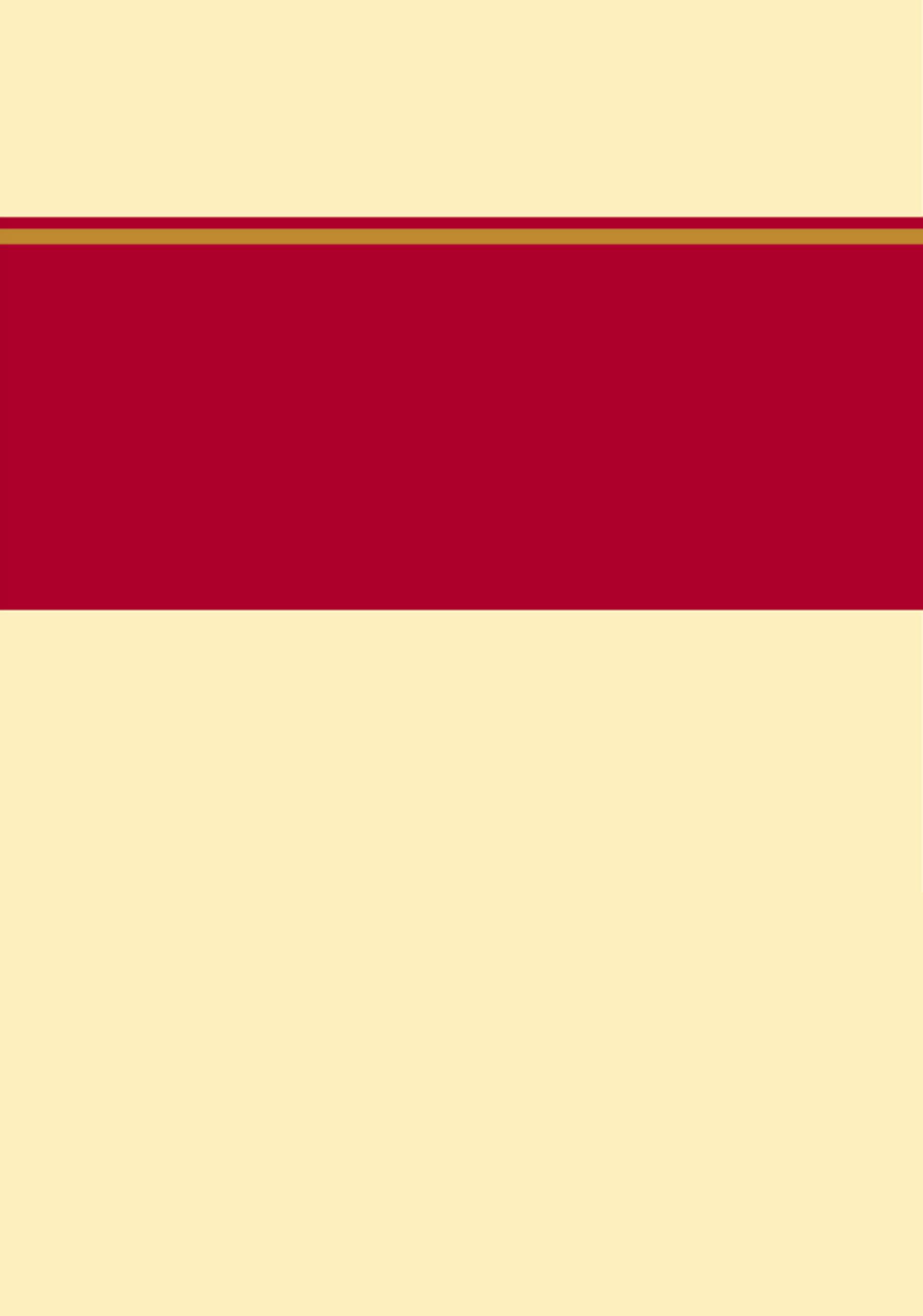 （部门公章）二〇二〇年九月目    录第一部分   部门概况一、部门职责二、机构设置第二部分   2019年度部门决算报表一、收入支出决算总表二、收入决算表三、支出决算表四、财政拨款收入支出决算总表五、一般公共预算财政拨款支出决算表六、一般公共预算财政拨款基本支出决算表七、一般公共预算财政拨款“三公”经费支出决算表八、政府性基金预算财政拨款收入支出决算表九、国有资本经营预算财政拨款支出决算表十、政府采购情况表第三部分  2019年部门决算情况说明一、收入支出决算总体情况说明二、收入决算情况说明三、支出决算情况说明四、财政拨款收入支出决算情况说明五、一般公共预算财政拨款“三公”经费支出决算情况说明六、预算绩效情况说明七、其他重要事项的说明第四部分  名词解释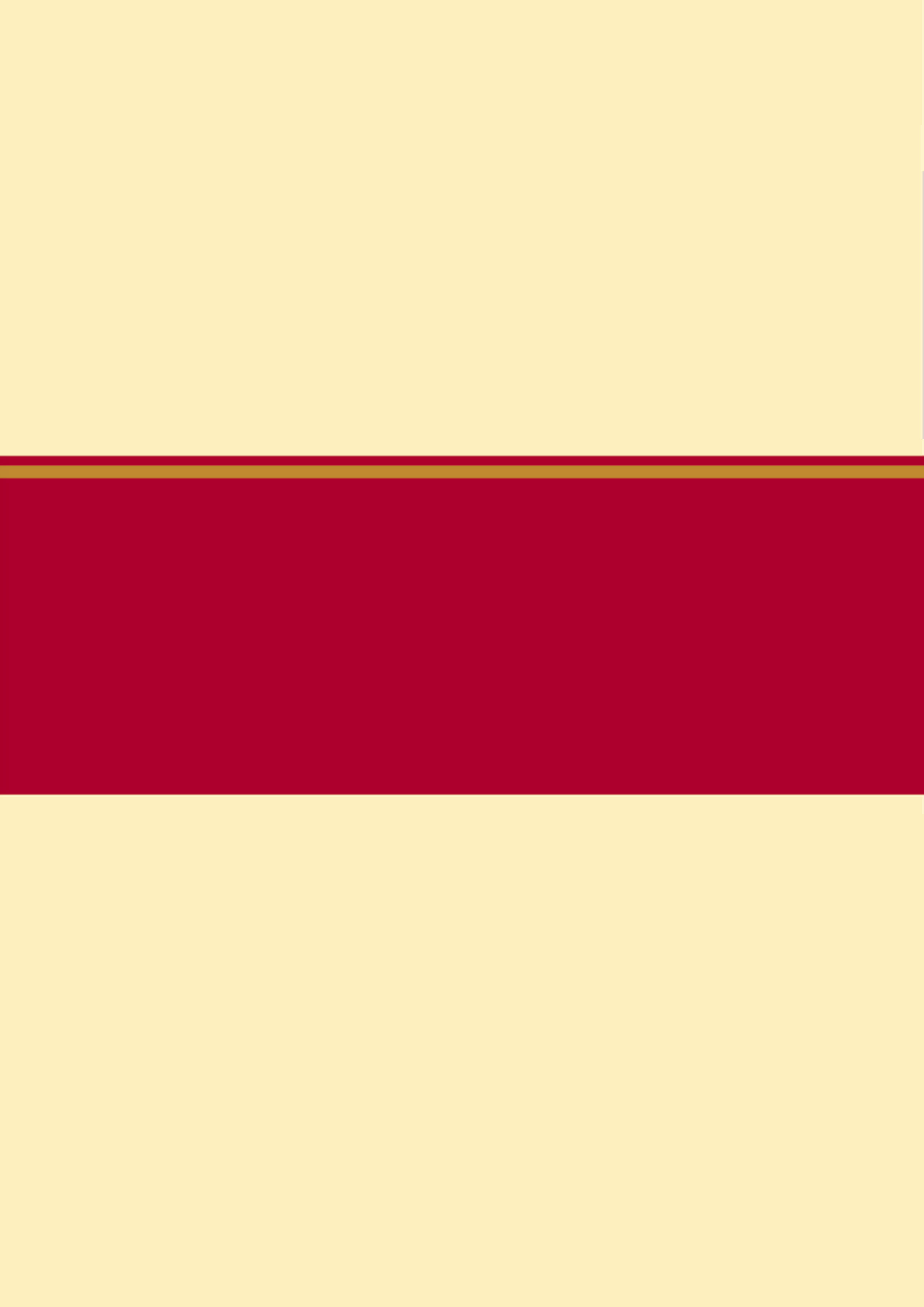 一、部门职责我单位编制人数 56人，行政编制数33人，机关工勤编制数2人，事业编制数21人。实有在职人员 55人，退休人员 20人。(一)部门职责满城区方顺桥镇人民政府由行政编制和事业编制组成。满城区方顺桥镇人民政府内设人大监督、人大代表活动、司法工作、计划生育、统计工作、财政工作民政事务管理、信访活动、安保工作等各部门。主要职责是：1、人大监督，围绕政府工作报告监督组织实施。2、人大代表活动，对法律实施情况进行检查，开展代表建议督办活动。3、会议召开，人大会议，换届选举会议。保证会议顺利召开，完成会议议程。4、办案问责，受理信访、举报等案件，组织协调案件的查办，调查、审查违纪违法案件，对案件审理提出处理意见5、党风廉政建设及监督检查，加强党风廉政建设，营造风清气正、干事创业的工作氛围，加大问责力度，促进“两个责任”有效落实。6、司法工作，开展公民普法教育，调节群众矛盾纠纷，提高群众的法律意识。7、计划生育，提供各类计划生育技术服务，建立利益导向机制，开展出生人口性别比的治理及流动人口计划生育管理等各项工作。提高妇女生殖健康水平，降低出生缺陷的发生。8、统计工作 ，组织人口、农业等部门专项统计调查检测。发布普查的主要数据公报，完成普查工作。9、财政工作 加强财务会计管理工作，依法按照财经制度管理会计事务，做到量入微出。维护财经制度，办理好各项财经事项。10、民政事务管理，做好对五保户、低保户、贫困户、大病医疗救助、防灾、减灾、救灾工作。做好对五保户、低保户贫困户、大病医疗救助、防灾、减灾、救灾款项的及时发放。11、信访活动安保工作  接待和处理人民群众反映的情况和问题。确保乡镇治安防控工作到位，社会稳定、政治稳定、治安秩序良好。二、机构设置从决算编报单位构成看，纳入2019 年度本部门决算汇编范围的独立核算单位（以下简称“单位”）共 个，具体情况如下：一、收入支出决算总体情况说明本部门2019年度收入总计（含结转和结余）7192.86万元。与2018年度决算相比，收入减少7936.4万元，降低52.46%，主要原因是2019年度京车造车项目征地补偿款减少。本部门2019年度支出总计（含结转和结余）7192.86万元。与2018年度决算相比，支出减少7936.4万元，降低52.46%，主要原因是2019年度京车造车项目征地补偿款减少。二、收入决算情况说明本部门2019年度本年收入合计7192.86万元，其中：财政拨款收入7192.86万元，占100%；事业收入0万元，占0%；经营收入0万元，占0%；其他收入0万元，占0%。三、支出决算情况说明本部门2019年度本年支出合计7192.86万元，其中：基本支出1,233.46万元，占17.15%；项目支出5,959.40万元，占82.85%；经营支出0万元，占0%。四、财政拨款收入支出决算情况说明（一）财政拨款收支与2018 年度决算对比情况本部门2019年度财政拨款本年收入7192.86万元,比2018年度减少7936.4万元，降低52.46%，主要是2019年度京车造车项目征地补偿款减少；本年支出7192.86万元，减少7936.4万元，降低52.46%，主要是2019年度京车造车项目征地补偿款减少。其中：一般公共预算财政拨款本年收入1,233.46万元，比上年增加23.78万元；主要是2019年增加京车造车项目征地补偿和补发工资；本年支出1,233.46万元，比上年增加23.78万元，增长1.97%，主要是2019年增加京车造车项目征地补偿和补发工资。政府性基金预算财政拨款本年收入5,959.40万元，比上年增加5959.4万元，主要原因是2019年增加京车造车项目征地补偿和补发工资；本年支出5,959.40万元，比上年增加5,959.40万元，主要是2019年增加京车造车项目征地补偿和补发工资。（二）财政拨款收支与年初预算数对比情况本部门2019年度财政拨款本年收入7192.86万元，完成年初预算的494.6%,比年初预算增加5983.18万元，决算数大于预算数主要原因是2019年增加京车造车项目征地补偿和补发工资；本年支出7192.86万元，完成年初预算的494.6%,比年初预算增加5983.18万元，决算数大于预算数主要原因是主要是2019年增加京车造车项目征地补偿和补发工资。其中，一般公共预算财政拨款本年收入完成年初预算101.97%，比年初预算增加23.78万元，主要是2019年增加京车造车项目征地补偿和补发工资；支出完成年初预算101.97%，比年初预算增加23.78万元，主要是2019年增加京车造车项目征地补偿和补发工资。政府性基金预算财政拨款本年收入比年初预算增加5959.4万元，主要是2019年增加京车造车项目征地补偿和补发工资；支出比年初预算增加5959.4万元，主要是2019年增加京车造车项目征地补偿和补发工资。财政拨款支出决算结构情况。2019 年度财政拨款支出7192.86万元，主要用于以下方面一般公共服务（类）支出737.75万元，占10.26%；城乡社区（类）支出5,959.40万元，占82.85%；农林水（类）支出342.45万元，占4.76%；卫生健康（类）支出21.76万元，占 0.3%；社会保障和就业（类）支出97.50万元，占1.36%；住房保障（类）支出34万元，占 0.47%。（四）一般公共预算财政拨款基本支出决算情况说明2019 年度一般公共预算财政拨款基本支出2466.92万元，其中：人员经费2010.81万元，主要包括基本工资、津贴补贴、奖金、伙食补助费、绩效工资、机关事业单位基本养老保险缴费、职业年金缴费、职工基本医疗保险缴费、公务员医疗补助缴费、住房公积金、医疗费、其他社会保障缴费、其他工资福利支出、离休费、退休费、抚恤金、生活补助、医疗费补助、奖励金、其他对个人和家庭的补助支出；公用经费 456.11万元，主要包括办公费、印刷费、咨询费、手续费、水费、电费、邮电费、取暖费、物业管理费、差旅费、因公出国（境）费用、维修（护）费、租赁费、会议费、培训费、公务接待费、专用材料费、劳务费、委托业务费、工会经费、福利费、公务用车运行维护费、其他交通费用、税金及附加费用、其他商品和服务支出、办公设备购置、专用设备购置、信息网络及软件购置更新、公务用车购置、其他资本性支出。五、一般公共预算财政拨款“三公” 经费支出决算情况说明本部门2019年度 “三公”经费支出共计5.97万元，较年初预算减少0.03万元，降低 0.50 %，主要是2019年压缩三公经费支出，按照上级要求，三公经费只减不增。具体情况如下：（一）因公出国（境）费支出0万元。0组次0人次。（二）公务用车购置及运行维护费支出5.97万元。本部门2019年度公务用车购置及运行维护费较年初预算增加0.07万元，增长1.19%,主要2019年压缩三公经费支出，按照上级要求，三公经费只减不增。其中：公务用车购置费：本部门2019年度公务用车购置量0辆，发生“公务用车购置”经费支出0万元。主要是未发生‘公务用车购置’经费支出。公务用车运行维护费：本部门2019年度单位公务用车保有量2辆。公车运行维护费支出较年初预算减少0.03万元，降低 0.5 0%,主要是2019年压缩三公经费支出，按照上级要求，三公经费只减不增。（三）公务接待费支出0万元。本部门2019年度公务接待共0批次、0人次。主要是未发生公务接待支出。六、预算绩效情况说明1. 预算绩效管理工作开展情况。一、总体绩效目标：2019年，是决胜“十三五”的开局之年，是京津冀协同发展全面推进的关键之年，也是打造保定西花园、建设京南保西魅力新区的夯基固本之年。经济保持中高速，增长速度高于全市平均水平；发展迈入中高端，质量效益提升幅度高于周边地区；生态环境显著改善，空气质量明显高于以往；区域经济在全市率先实现增比进位突破；率先实现“两个翻番”。职责分类绩效目标：主要预期目标是：地区生产总值增长8%；规模以上工业增加值增长7.5%；固定资产投产增长15%；社会消费品零售总额增长10.5%；公共财政预算收入增长10%；城乡居民人均可支配收入分别增长9.5%、10.5%；万元GDP能耗、细颗粒物（PM2.5）浓度降低率和佛法需氧量、二氧化硫、氨氮、氢氧化物排放总量完成市定目标。    二、实现年度发展规划目标的保障措施实现年度发展规划目标的保障措施： 1、聚焦项目园区，增强协同发展的拉动力。 2、聚焦城市建设，增强同城发展的承载力。 3、聚焦生态旅游，增强绿色发展的支撑力 4、聚焦民生事业，增强共享发展的向心力2. 部门决算中项目绩效自评结果。本部门在今年部门决算公开中反映基层组织运转经费和党建提升经费项目及政府性基金预算财政拨款项目等20个项目绩效自评结果。（1）基层组织运转和党建提升经费项目自评综述：根据年初设定的绩效目标，基层组织运转和党建提升经费项目绩效自评得分为100分。全年预算数为81.81万元，执行数为81.81万元，完成预算的100%。项目绩效目标完成情况：一是改善基层党组织活动环境；二是加强村级治理，为乡村振兴提供有力组织保障，推动乡村工作。基层组织运转经费和党建提升经费绩效目标表2019年度村级组织办公费和服务群众专项经费绩效自评综述：根据年初设定的绩效目标，2019年度村级组织办公费和服务群众专项经费项目绩效自评得分为100分，全年预算数为65.695万元，执行数为65.695万元，完成预算的100%，财政已拨付。“维稳经费”项目自评综述：根据年初设定的绩效目标，“维稳经费”项目绩效自评得分为100分（绩效自评表附后）。全年预算数为6万元，执行数为6万元，完成预算的100%。项目绩效目标完成情况：一是保障了全乡信访稳定工作的正常开展，维护了社会安定；二是有力的配合了区委、区政府的信访稳定工作。发现的主要问题及原因：无。下一步改进措施：无。“村干部养老保险经费”项目自评综述：根据年初设定的绩效目标，“村干部养老保险经费”项目绩效自评得分为90分（绩效自评表附后）。全年预算数为16.064万元，执行数为16.064万元，完成预算的100%。项目绩效目标完成情况：一是保障了村干部的日常生活，使村干部老有所养，老有所依；二是促使村干部积极主动的开展村内各项工作，发挥积极带头作用。发现的主要问题及原因：无。下一步改进措施：无。“村干部正常离任补贴”项目自评综述：根据年初设定的绩效目标，“村干部正常离任补贴”项目绩效自评得分为100分（绩效自评表附后）。全年预算数为13.656万元，执行数为13.656万元，完成预算的100%。项目绩效目标完成情况：一是保障了正常离任村干部的日常生活；二是体现了党组织对离任村干部的关怀。发现的主要问题及原因：无。下一步改进措施：无。村党组织活动经费绩效自评综述：根据年初设定的绩效目标，村党组织活动经费绩效自评得分为100分，全年预算数为16万元，执行数为16万元，完成预算的100%，财政已拨付。3.财政评价项目绩效评价结果  我单位无财政评价项目绩效七、其他重要事项的说明（一）机关运行经费情况本部门2019年度机关运行经费支出26.72万元，比年初预算数相同。（二）政府采购情况本部门2019年度政府采购支出总额0万元，从采购类型来看，政府采购货物支出0 万元、政府采购工程支出0万元、政府采购服务支出 0万元。授予中小企业合同金0万元，占政府采购支出总额的0%，其中授予小微企业合同金额0万元，占政府采购支出总额的 0%。（三）国有资产占用情况截至2019年12月31日，本部门共有车辆0辆，比上年增加0辆，主要是没有购买车辆。其中，副部（省）级及以上领导用车0辆，主要领导干部用车0辆，机要通信用车0辆，应急保障用车0辆，执法执勤用车2辆，特种专业技术用车0辆，离退休干部用车0辆，其他用车0辆；单位价值50万元以上通用设备0台（套），单位价值100万元以上专用设备0台（套）比上年增加0套,主要是没有此项购入。（四）其他需要说明的情况1、本部门2019年度无国有资本经营预算财政拨款收支及结转结余情况，故国有资本经营预算财政拨款表以空表列示。2、由于决算公开表格中金额数值应当保留两位小数，公开数据为四舍五入计算结果，个别数据合计项与分项之和存在小数点后差额，特此说明。（一）财政拨款收入：本年度从本级财政部门取得的财政拨款，包括一般公共预算财政拨款和政府性基金预算财政拨款。（二）事业收入：指事业单位开展专业业务活动及辅助活动所取得的收入。（三）其他收入：指除上述“财政拨款收入”“事业收入”“经营收入”等以外的收入。（四）用事业基金弥补收支差额：指事业单位在用当年的“财政拨款收入”“财政拨款结转和结余资金”“事业收入”“经营收入”“其他收入”不足以安排当年支出的情况下，使用以前年度积累的事业基金（事业单位当年收支相抵后按国家规定提取、用于弥补以后年度收支差额的基金）弥补本年度收支缺口的资金。（五）年初结转和结余：指以前年度尚未完成、结转到本年仍按原规定用途继续使用的资金，或项目已完成等产生的结余资金。（六）结余分配：指事业单位按照事业单位会计制度的规定从非财政补助结余中分配的事业基金和职工福利基金等。（七）年末结转和结余：指单位按有关规定结转到下年或以后年度继续使用的资金，或项目已完成等产生的结余资金。（八）基本支出：填列单位为保障机构正常运转、完成日常工作任务而发生的各项支出。（九）项目支出：填列单位为完成特定的行政工作任务或事业发展目标，在基本支出之外发生的各项支出（十）资本性支出（基本建设）：填列切块由发展改革部门安排的基本建设支出，对企业补助支出不在此科目反映。（十一）资本性支出：填列各单位安排的资本性支出。切块由发展改革部门安排的基本建设支出不在此科目反映。（十二）“三公”经费：指部门用财政拨款安排的因公出国（境）费、公务用车购置及运行费和公务接待费。其中，因公出国（境）费反映单位公务出国（境）的国际旅费、国外城市间交通费、住宿费、伙食费、培训费、公杂费等支出；公务用车购置及运行费反映单位公务用车购置支出（含车辆购置税）及租用费、燃料费、维修费、过路过桥费、保险费、安全奖励费用等支出；公务接待费反映单位按规定开支的各类公务接待（含外宾接待）支出。（十三）其他交通费用：填列单位除公务用车运行维护费以外的其他交通费用。如公务交通补贴、租车费用、出租车费用、飞机、船舶等的燃料费、维修费、保险费等。（十四）公务用车购置：填列单位公务用车购置支出（含车辆购置税、牌照费）。（十五）其他交通工具购置：填列单位除公务用车外的其他各类交通工具（如船舶、飞机）购置支出（含车辆购置税、牌照费）。（十六）机关运行经费：指为保障行政单位（包括参照公务员法管理的事业单位）运行用于购买货物和服务的各项资金，包括办公及印刷费、邮电费、差旅费、会议费、福利费、日常维修费、专用材料以及一般设备购置费、办公用房水电费、办公用房取暖费、办公用房物业管理费、公务用车运行维护费以及其他费用。（十七）经费形式:按照经费来源，可分为财政拨款、财政性资金基本保证、财政性资金定额或定项补助、财政性资金零补助四类。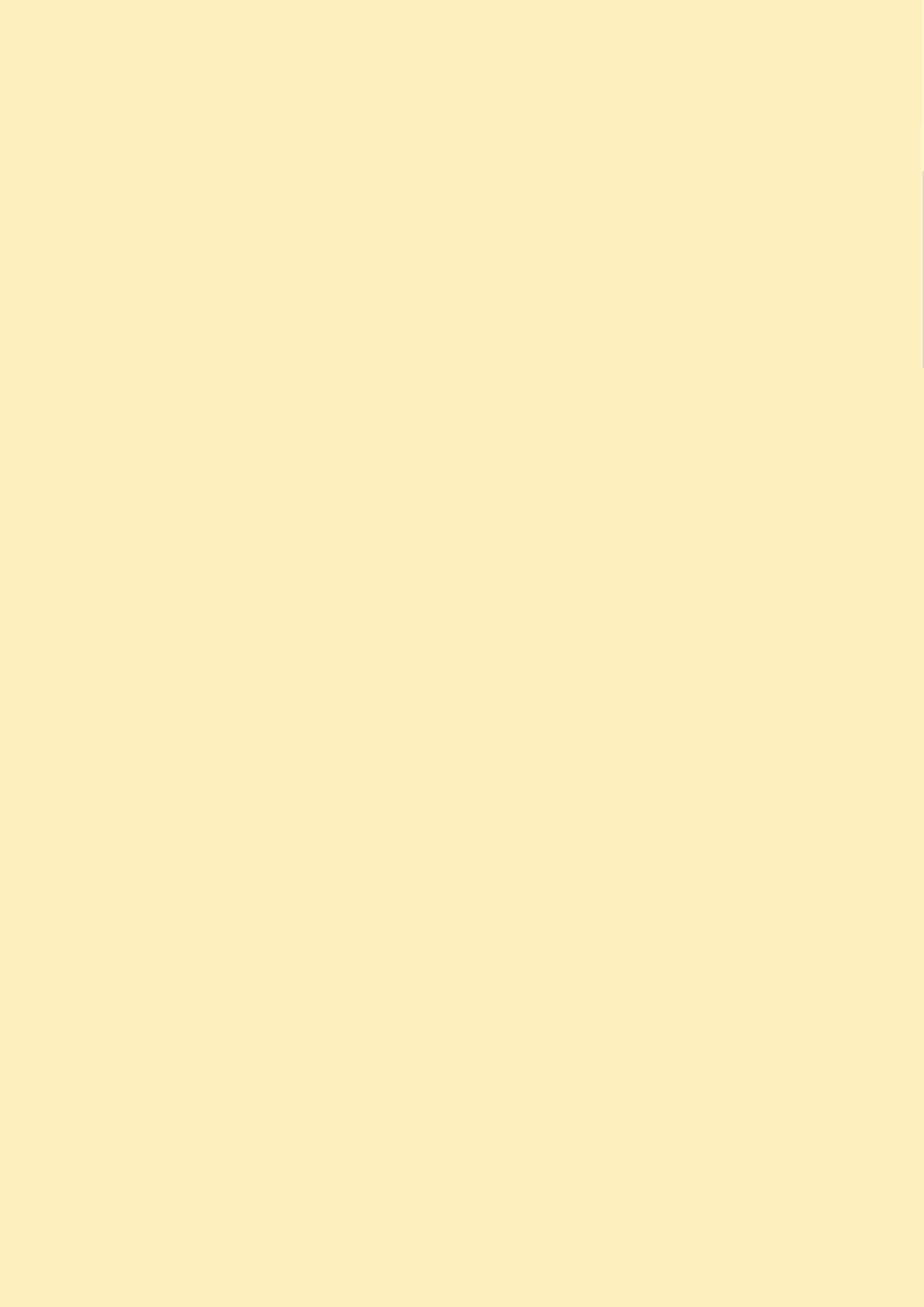 序号单位名称单位基本性质经费形式1满城区方顺桥镇人民政府(本级)行政财政拨款2收入支出决算总表收入支出决算总表收入支出决算总表收入支出决算总表收入支出决算总表收入支出决算总表公开01表部门：金额单位：万元收入收入收入支出支出支出项目行次金额项目行次金额栏次1栏次2一、财政拨款收入17,192.86一、一般公共服务支出28737.75 二、上级补助收入2二、外交支出29三、事业收入3三、国防支出30四、经营收入4四、公共安全支出31五、附属单位上缴收入5五、教育支出32六、其他收入6六、科学技术支出337七、文化体育与传媒支出348八、社会保障和就业支出3597.50 9九、医疗卫生与计划生育支出3621.76 10十、节能环保支出3711十一、城乡社区支出385959.40 12十二、农林水支出39342.45 13十三、交通运输支出4014十四、资源勘探信息等支出4115十五、商业服务业等支出4216十六、金融支出4317十七、援助其他地区支出4418十八、国土海洋气象等支出4519十九、住房保障支出4620二十、粮油物资储备支出4734.00 21二十一、其他支出4822二十二、债务还本支出4923二十三、债务付息支出50本年收入合计247,192.86本年支出合计517192.86 用事业基金弥补收支差额25结余分配52年初结转和结余26年末结转和结余53总计277,192.86总计547192.86注：本表反映部门本年度的总收支和年末结转结余情况。注：本表反映部门本年度的总收支和年末结转结余情况。注：本表反映部门本年度的总收支和年末结转结余情况。注：本表反映部门本年度的总收支和年末结转结余情况。注：本表反映部门本年度的总收支和年末结转结余情况。注：本表反映部门本年度的总收支和年末结转结余情况。收入决算表收入决算表收入决算表收入决算表收入决算表收入决算表收入决算表收入决算表收入决算表收入决算表收入决算表收入决算表收入决算表收入决算表收入决算表收入决算表收入决算表公开02表公开02表公开02表部门：部门：部门：部门：部门：金额单位：万元金额单位：万元金额单位：万元项目项目项目项目本年收入合计本年收入合计本年收入合计财政拨款收入财政拨款收入上级补助收入上级补助收入事业收入事业收入经营收入经营收入附属单位上缴收入其他收入功能分类科目编码功能分类科目编码功能分类科目编码科目名称本年收入合计本年收入合计本年收入合计财政拨款收入财政拨款收入上级补助收入上级补助收入事业收入事业收入经营收入经营收入附属单位上缴收入其他收入栏次栏次栏次栏次1112233445567合计合计合计合计7,192.867,192.867,192.867,192.867,192.86201201201一般公共服务支出737.75737.75737.75737.75737.75201032010320103政府办公厅（室）及相关机构事务737.75737.75737.75737.75737.75201030120103012010301行政运行359.99359.99359.99359.99359.99201030220103022010302一般行政管理事务19.9719.9719.9719.9719.97201030520103052010305专项业务活动49.9949.9949.9949.9949.99201030820103082010308信访事务12.0012.0012.0012.0012.00201035020103502010350事业运行290.80290.80290.80290.80290.80201039920103992010399其他政府办公厅（室）及相关机构事务支出5.005.005.005.005.00208208208社会保障和就业支出97.5097.5097.5097.5097.50208052080520805行政事业单位离退休97.5097.5097.5097.5097.50208050220805022080502事业单位离退休14.3714.3714.3714.3714.37208050520805052080505机关事业单位基本养老保险缴费支出69.5369.5369.5369.5369.53208050620805062080506机关事业单位职业年金缴费支出13.6013.6013.6013.6013.60210210210卫生健康支出21.7621.7621.7621.7621.76210112101121011行政事业单位医疗21.7621.7621.7621.7621.76210110121011012101101行政单位医疗21.7621.7621.7621.7621.76212212212城乡社区支出5,959.405,959.405,959.405,959.405,959.40212082120821208国有土地使用权出让收入及对应专项债务收入安排的支出5,959.405,959.405,959.405,959.405,959.40212080121208012120801征地和拆迁补偿支出5,585.005,585.005,585.005,585.005,585.00212080421208042120804农村基础设施建设支出374.40374.40374.40374.40374.40213213213农林水支出342.45342.45342.45342.45342.45213012130121301农业6.496.496.496.496.49213015221301522130152对高校毕业生到基层任职补助6.496.496.496.496.49213072130721307农村综合改革335.96335.96335.96335.96335.96213070521307052130705对村民委员会和村党支部的补助335.96335.96335.96335.96335.96221221221住房保障支出34.0034.0034.0034.0034.00221022210222102住房改革支出34.0034.0034.0034.0034.00注：本表反映部门本年度取得的各项收入情况。注：本表反映部门本年度取得的各项收入情况。注：本表反映部门本年度取得的各项收入情况。注：本表反映部门本年度取得的各项收入情况。注：本表反映部门本年度取得的各项收入情况。注：本表反映部门本年度取得的各项收入情况。注：本表反映部门本年度取得的各项收入情况。注：本表反映部门本年度取得的各项收入情况。注：本表反映部门本年度取得的各项收入情况。注：本表反映部门本年度取得的各项收入情况。注：本表反映部门本年度取得的各项收入情况。注：本表反映部门本年度取得的各项收入情况。注：本表反映部门本年度取得的各项收入情况。注：本表反映部门本年度取得的各项收入情况。注：本表反映部门本年度取得的各项收入情况。注：本表反映部门本年度取得的各项收入情况。注：本表反映部门本年度取得的各项收入情况。支出决算表支出决算表支出决算表支出决算表支出决算表支出决算表支出决算表支出决算表支出决算表支出决算表支出决算表支出决算表支出决算表支出决算表支出决算表支出决算表公开03表公开03表部门：部门：部门：部门：部门：部门：金额单位：万元金额单位：万元金额单位：万元金额单位：万元项目项目项目项目本年支出合计本年支出合计本年支出合计基本支出基本支出项目支出项目支出上缴上级支出上缴上级支出经营支出经营支出对附属单位补助支出功能分类科目编码功能分类科目编码功能分类科目编码科目名称栏次栏次栏次栏次111223344556合计合计合计合计合计7,192.867,192.861,233.461,233.46201201201一般公共服务支出一般公共服务支出737.75737.75737.75737.75201032010320103政府办公厅（室）及相关机构事务政府办公厅（室）及相关机构事务737.75737.75737.75737.75201030120103012010301行政运行行政运行359.99359.99359.99359.99201030220103022010302一般行政管理事务一般行政管理事务19.9719.9719.9719.97201030520103052010305专项业务活动专项业务活动49.9949.9949.9949.99201030820103082010308信访事务信访事务12.0012.0012.0012.00201035020103502010350事业运行事业运行290.80290.80290.80290.80201039920103992010399其他政府办公厅（室）及相关机构事务支出其他政府办公厅（室）及相关机构事务支出5.005.005.005.00208208208社会保障和就业支出社会保障和就业支出97.5097.5097.5097.50208052080520805行政事业单位离退休行政事业单位离退休97.5097.5097.5097.50208050220805022080502事业单位离退休事业单位离退休14.3714.3714.3714.37208050520805052080505机关事业单位基本养老保险缴费支出机关事业单位基本养老保险缴费支出69.5369.5369.5369.53208050620805062080506机关事业单位职业年金缴费支出机关事业单位职业年金缴费支出13.6013.6013.6013.60210210210卫生健康支出卫生健康支出21.7621.7621.7621.76210112101121011行政事业单位医疗行政事业单位医疗21.7621.7621.7621.76210110121011012101101行政单位医疗行政单位医疗21.7621.7621.7621.76212212212城乡社区支出城乡社区支出5,959.405,959.4059,593,964.5059,593,964.50212082120821208国有土地使用权出让收入及对应专项债务收入安排的支出国有土地使用权出让收入及对应专项债务收入安排的支出5,959.405,959.4059,593,964.5059,593,964.50212080121208012120801征地和拆迁补偿支出征地和拆迁补偿支出5,585.005,585.0055,850,000.0055,850,000.00212080421208042120804农村基础设施建设支出农村基础设施建设支出374.40374.403,743,964.503,743,964.50213213213农林水支出农林水支出342.45342.45342.45342.45213012130121301农业农业6.496.496.496.49213015221301522130152对高校毕业生到基层任职补助对高校毕业生到基层任职补助6.496.496.496.49213072130721307农村综合改革农村综合改革335.96335.96335.96335.96213070521307052130705对村民委员会和村党支部的补助对村民委员会和村党支部的补助335.96335.96335.96335.96221221221住房保障支出住房保障支出34.0034.0034.0034.00注：本表反映部门本年度各项支出情况。注：本表反映部门本年度各项支出情况。注：本表反映部门本年度各项支出情况。注：本表反映部门本年度各项支出情况。注：本表反映部门本年度各项支出情况。注：本表反映部门本年度各项支出情况。注：本表反映部门本年度各项支出情况。注：本表反映部门本年度各项支出情况。注：本表反映部门本年度各项支出情况。注：本表反映部门本年度各项支出情况。注：本表反映部门本年度各项支出情况。注：本表反映部门本年度各项支出情况。注：本表反映部门本年度各项支出情况。注：本表反映部门本年度各项支出情况。注：本表反映部门本年度各项支出情况。注：本表反映部门本年度各项支出情况。财政拨款收入支出决算总表财政拨款收入支出决算总表财政拨款收入支出决算总表财政拨款收入支出决算总表财政拨款收入支出决算总表财政拨款收入支出决算总表财政拨款收入支出决算总表财政拨款收入支出决算总表财政拨款收入支出决算总表财政拨款收入支出决算总表财政拨款收入支出决算总表财政拨款收入支出决算总表公开04表公开04表部门：部门：部门：部门：部门：部门：部门：金额单位：万元金额单位：万元金额单位：万元金额单位：万元收     入收     入收     入支     出支     出支     出支     出支     出支     出支     出支     出支     出项目项目行次金额项目项目行次合计合计一般公共预算财政拨款一般公共预算财政拨款政府性基金预算财政拨款栏次栏次1栏次栏次22334一、一般公共预算财政拨款一、一般公共预算财政拨款11,233.46一、一般公共服务支出一、一般公共服务支出29737.75737.75737.75737.75二、政府性基金预算财政拨款二、政府性基金预算财政拨款25,959.40二、外交支出二、外交支出303三、国防支出三、国防支出314四、公共安全支出四、公共安全支出325五、教育支出五、教育支出336六、科学技术支出六、科学技术支出347七、文化体育与传媒支出七、文化体育与传媒支出358八、社会保障和就业支出八、社会保障和就业支出3697.5097.5097.5097.509九、医疗卫生与计划生育支出九、医疗卫生与计划生育支出3721.7621.7621.7621.7610十、节能环保支出十、节能环保支出3811十一、城乡社区支出十一、城乡社区支出395,959.405,959.405959.4012十二、农林水支出十二、农林水支出40342.45342.45342.45342.4513十三、交通运输支出十三、交通运输支出4114十四、资源勘探信息等支出十四、资源勘探信息等支出4215十五、商业服务业等支出十五、商业服务业等支出4316十六、金融支出十六、金融支出4417十七、援助其他地区支出十七、援助其他地区支出4518十八、国土海洋气象等支出十八、国土海洋气象等支出4619十九、住房保障支出十九、住房保障支出4734.0034.0034.0034.0020二十、粮油物资储备支出二十、粮油物资储备支出4821二十一、其他支出二十一、其他支出4922二十二、债务还本支出二十二、债务还本支出5023二十三、债务付息支出二十三、债务付息支出51本年收入合计本年收入合计247,192.86本年支出合计本年支出合计527,192.867,192.861,233.461,233.465959.40年初财政拨款结转和结余年初财政拨款结转和结余25年末财政拨款结转和结余年末财政拨款结转和结余53  一般公共预算财政拨款  一般公共预算财政拨款2654  政府性基金预算财政拨款  政府性基金预算财政拨款2755总计总计287,192.86总计总计567,192.867,192.861,233.461,233.465959.40注：本表反映部门本年度一般公共预算财政拨款和政府性基金预算财政拨款的总收支和年末结转结余情况。注：本表反映部门本年度一般公共预算财政拨款和政府性基金预算财政拨款的总收支和年末结转结余情况。注：本表反映部门本年度一般公共预算财政拨款和政府性基金预算财政拨款的总收支和年末结转结余情况。注：本表反映部门本年度一般公共预算财政拨款和政府性基金预算财政拨款的总收支和年末结转结余情况。注：本表反映部门本年度一般公共预算财政拨款和政府性基金预算财政拨款的总收支和年末结转结余情况。注：本表反映部门本年度一般公共预算财政拨款和政府性基金预算财政拨款的总收支和年末结转结余情况。注：本表反映部门本年度一般公共预算财政拨款和政府性基金预算财政拨款的总收支和年末结转结余情况。注：本表反映部门本年度一般公共预算财政拨款和政府性基金预算财政拨款的总收支和年末结转结余情况。注：本表反映部门本年度一般公共预算财政拨款和政府性基金预算财政拨款的总收支和年末结转结余情况。注：本表反映部门本年度一般公共预算财政拨款和政府性基金预算财政拨款的总收支和年末结转结余情况。注：本表反映部门本年度一般公共预算财政拨款和政府性基金预算财政拨款的总收支和年末结转结余情况。注：本表反映部门本年度一般公共预算财政拨款和政府性基金预算财政拨款的总收支和年末结转结余情况。一般公共预算财政拨款支出决算表一般公共预算财政拨款支出决算表一般公共预算财政拨款支出决算表一般公共预算财政拨款支出决算表一般公共预算财政拨款支出决算表一般公共预算财政拨款支出决算表一般公共预算财政拨款支出决算表一般公共预算财政拨款支出决算表一般公共预算财政拨款支出决算表公开05表公开05表部门：部门：部门：部门：部门：金额单位：万元金额单位：万元项目项目项目项目本年支出本年支出本年支出本年支出本年支出功能分类科目编码功能分类科目编码功能分类科目编码科目名称小计小计基本支出基本支出项目支出功能分类科目编码功能分类科目编码功能分类科目编码科目名称小计小计基本支出基本支出项目支出功能分类科目编码功能分类科目编码功能分类科目编码科目名称小计小计基本支出基本支出项目支出栏次栏次栏次栏次11223合计合计合计合计1,233.461,233.461,233.461,233.46201201201一般公共服务支出737.75737.75737.75737.75201032010320103政府办公厅（室）及相关机构事务737.75737.75737.75737.75201030120103012010301  行政运行359.99359.99359.99359.99201030220103022010302  一般行政管理事务19.9719.9719.9719.97201030520103052010305  专项业务活动49.9949.9949.9949.99201030820103082010308  信访事务12.0012.0012.0012.00201035020103502010350  事业运行290.80290.80290.80290.80201039920103992010399  其他政府办公厅（室）及相关机构事务支出5.005.005.005.00208208208社会保障和就业支出97.5097.5097.5097.50208052080520805行政事业单位离退休97.5097.5097.5097.50208050220805022080502  事业单位离退休14.3714.3714.3714.37208050520805052080505  机关事业单位基本养老保险缴费支出69.5369.5369.5369.53208050620805062080506  机关事业单位职业年金缴费支出13.6013.6013.6013.60210210210卫生健康支出21.7621.7621.7621.76210112101121011行政事业单位医疗21.7621.7621.7621.76210110121011012101101  行政单位医疗21.7621.7621.7621.76213213213农林水支出342.45342.45342.45342.45213012130121301农业6.496.496.496.49213015221301522130152  对高校毕业生到基层任职补助6.496.496.496.49213072130721307农村综合改革335.96335.96335.96335.96213070521307052130705  对村民委员会和村党支部的补助335.96335.96335.96335.96221221221住房保障支出34.0034.0034.0034.00221022210222102住房改革支出34.0034.0034.0034.00221020122102012210201  住房公积金34.0034.0034.0034.00注：本表反映部门本年度一般公共预算财政拨款收入及支出情况。      注：本表反映部门本年度一般公共预算财政拨款收入及支出情况。      注：本表反映部门本年度一般公共预算财政拨款收入及支出情况。      注：本表反映部门本年度一般公共预算财政拨款收入及支出情况。      注：本表反映部门本年度一般公共预算财政拨款收入及支出情况。      注：本表反映部门本年度一般公共预算财政拨款收入及支出情况。      注：本表反映部门本年度一般公共预算财政拨款收入及支出情况。      注：本表反映部门本年度一般公共预算财政拨款收入及支出情况。      注：本表反映部门本年度一般公共预算财政拨款收入及支出情况。      一般公共预算财政拨款基本支出决算表一般公共预算财政拨款基本支出决算表一般公共预算财政拨款基本支出决算表一般公共预算财政拨款基本支出决算表一般公共预算财政拨款基本支出决算表一般公共预算财政拨款基本支出决算表一般公共预算财政拨款基本支出决算表一般公共预算财政拨款基本支出决算表一般公共预算财政拨款基本支出决算表公开06表公开06表部门：部门：部门：部门：部门：金额单位：万元金额单位：万元人员经费人员经费人员经费公用经费公用经费公用经费公用经费公用经费公用经费科目编码科目名称决算数科目编码科目名称决算数科目编码科目名称决算数科目编码科目名称决算数科目编码科目名称决算数科目编码科目名称决算数301工资福利支出659.21302商品和服务支出228.06307债务利息及费用支出30101  基本工资273.5330201  办公费83.8030701  国内债务付息30102  津贴补贴92.8130202  印刷费30702  国外债务付息30103  奖金30203  咨询费310资本性支出30106  伙食补助费30204  手续费31001  房屋建筑物购建30107  绩效工资66.7830205  水费0.5431002  办公设备购置30108  机关事业单位基本养老保险缴费82.4730206  电费5.9031003  专用设备购置30109  职业年金缴费18.2030207  邮电费1.8031005  基础设施建设30110  职工基本医疗保险缴费22.0630208  取暖费8.9631006  大型修缮30111  公务员医疗补助缴费30209  物业管理费31007  信息网络及软件购置更新30112  其他社会保障缴费30211  差旅费12.0031008  物资储备30113  住房公积金34.0030212  因公出国（境）费用31009  土地补偿30114  医疗费30213  维修（护）费31010  安置补助30199  其他工资福利支出69.3530214  租赁费13.6831011  地上附着物和青苗补偿303对个人和家庭的补助346.1930215  会议费31012  拆迁补偿30301  离休费30216  培训费31013  公务用车购置30302  退休费10.4130217  公务接待费31019  其他交通工具购置30303  退职（役）费30218  专用材料费46.0331021  文物和陈列品购置30304  抚恤金15.0930224  被装购置费31022  无形资产购置30305  生活补助317.6130225  专用燃料费31099  其他资本性支出30306  救济费30226  劳务费15.96399其他支出30307  医疗费补助30227  委托业务费10.0039906  赠与30308  助学金30228  工会经费39907  国家赔偿费用支出30309  奖励金0.1930229  福利费6.9939908  对民间非营利组织和群众性自治组织补贴30310  个人农业生产补贴30231  公务用车运行维护费5.9739999  其他支出30399  其他对个人和家庭的补助支出2.8830239  其他交通费用16.4430240  税金及附加费用30299  其他商品和服务支出人员经费合计人员经费合计2,010.81公用经费合计公用经费合计公用经费合计公用经费合计公用经费合计	456.11注：本表反映部门本年度一般公共预算财政拨款基本支出明细情况。        注：本表反映部门本年度一般公共预算财政拨款基本支出明细情况。        注：本表反映部门本年度一般公共预算财政拨款基本支出明细情况。        注：本表反映部门本年度一般公共预算财政拨款基本支出明细情况。        注：本表反映部门本年度一般公共预算财政拨款基本支出明细情况。        注：本表反映部门本年度一般公共预算财政拨款基本支出明细情况。        注：本表反映部门本年度一般公共预算财政拨款基本支出明细情况。        注：本表反映部门本年度一般公共预算财政拨款基本支出明细情况。        注：本表反映部门本年度一般公共预算财政拨款基本支出明细情况。        一般公共预算财政拨款“三公”经费支出决算表一般公共预算财政拨款“三公”经费支出决算表一般公共预算财政拨款“三公”经费支出决算表一般公共预算财政拨款“三公”经费支出决算表一般公共预算财政拨款“三公”经费支出决算表一般公共预算财政拨款“三公”经费支出决算表公开07表部门：部门：部门：部门：部门：金额单位：万元预算数预算数预算数预算数预算数预算数合计因公出国（境）费公务用车购置及运行费公务用车购置及运行费公务用车购置及运行费公务接待费合计因公出国（境）费小计公务用车购置费公务用车运行费公务接待费1234566.006.006.00决算数决算数决算数决算数决算数决算数合计因公出国（境）费公务用车购置及运行费公务用车购置及运行费公务用车购置及运行费公务接待费合计因公出国（境）费小计公务用车购置费公务用车运行费公务接待费7891011125.975.975.97注：本表反映部门本年度“三公”经费支出预决算情况。其中：预算数为“三公”经费年初预算数，决算数是包括当年一般公共预算财政拨款和以前年度结转资金安排的实际支出。注：本表反映部门本年度“三公”经费支出预决算情况。其中：预算数为“三公”经费年初预算数，决算数是包括当年一般公共预算财政拨款和以前年度结转资金安排的实际支出。注：本表反映部门本年度“三公”经费支出预决算情况。其中：预算数为“三公”经费年初预算数，决算数是包括当年一般公共预算财政拨款和以前年度结转资金安排的实际支出。注：本表反映部门本年度“三公”经费支出预决算情况。其中：预算数为“三公”经费年初预算数，决算数是包括当年一般公共预算财政拨款和以前年度结转资金安排的实际支出。注：本表反映部门本年度“三公”经费支出预决算情况。其中：预算数为“三公”经费年初预算数，决算数是包括当年一般公共预算财政拨款和以前年度结转资金安排的实际支出。注：本表反映部门本年度“三公”经费支出预决算情况。其中：预算数为“三公”经费年初预算数，决算数是包括当年一般公共预算财政拨款和以前年度结转资金安排的实际支出。政府性基金预算财政拨款收入支出决算表政府性基金预算财政拨款收入支出决算表政府性基金预算财政拨款收入支出决算表政府性基金预算财政拨款收入支出决算表政府性基金预算财政拨款收入支出决算表政府性基金预算财政拨款收入支出决算表政府性基金预算财政拨款收入支出决算表政府性基金预算财政拨款收入支出决算表政府性基金预算财政拨款收入支出决算表政府性基金预算财政拨款收入支出决算表政府性基金预算财政拨款收入支出决算表政府性基金预算财政拨款收入支出决算表公开08表部门：部门：部门：部门：部门：部门：部门：金额单位：万元金额单位：万元项目项目项目项目项目项目年初结转和结余本年收入本年支出本年支出本年支出年末结转和结余功能分类科目编码功能分类科目编码功能分类科目编码功能分类科目编码科目名称科目名称年初结转和结余本年收入小计基本支出项目支出年末结转和结余功能分类科目编码功能分类科目编码功能分类科目编码功能分类科目编码科目名称科目名称年初结转和结余本年收入小计基本支出项目支出年末结转和结余功能分类科目编码功能分类科目编码功能分类科目编码功能分类科目编码科目名称科目名称年初结转和结余本年收入小计基本支出项目支出年末结转和结余栏次栏次栏次栏次栏次栏次123456合计合计合计合计合计合计5,959.405,959.405,959.40212城乡社区支出城乡社区支出城乡社区支出城乡社区支出城乡社区支出5,959.405,959.405,959.4021208国有土地使用权出让收入及对应专项债务收入安排的支出国有土地使用权出让收入及对应专项债务收入安排的支出国有土地使用权出让收入及对应专项债务收入安排的支出国有土地使用权出让收入及对应专项债务收入安排的支出国有土地使用权出让收入及对应专项债务收入安排的支出5,959.405,959.405,959.402120801  征地和拆迁补偿支出  征地和拆迁补偿支出  征地和拆迁补偿支出  征地和拆迁补偿支出  征地和拆迁补偿支出5,585.005,585.005,585.002120804  农村基础设施建设支出  农村基础设施建设支出  农村基础设施建设支出  农村基础设施建设支出  农村基础设施建设支出374.40374.40374.40注：本表反映部门本年度政府性基金预算财政拨款收入、支出及结转和结余情况。         注：本表反映部门本年度政府性基金预算财政拨款收入、支出及结转和结余情况。         注：本表反映部门本年度政府性基金预算财政拨款收入、支出及结转和结余情况。         注：本表反映部门本年度政府性基金预算财政拨款收入、支出及结转和结余情况。         注：本表反映部门本年度政府性基金预算财政拨款收入、支出及结转和结余情况。         注：本表反映部门本年度政府性基金预算财政拨款收入、支出及结转和结余情况。         注：本表反映部门本年度政府性基金预算财政拨款收入、支出及结转和结余情况。         注：本表反映部门本年度政府性基金预算财政拨款收入、支出及结转和结余情况。         注：本表反映部门本年度政府性基金预算财政拨款收入、支出及结转和结余情况。         注：本表反映部门本年度政府性基金预算财政拨款收入、支出及结转和结余情况。         注：本表反映部门本年度政府性基金预算财政拨款收入、支出及结转和结余情况。         注：本表反映部门本年度政府性基金预算财政拨款收入、支出及结转和结余情况。         国有资本经营预算财政拨款支出决算表国有资本经营预算财政拨款支出决算表国有资本经营预算财政拨款支出决算表国有资本经营预算财政拨款支出决算表国有资本经营预算财政拨款支出决算表国有资本经营预算财政拨款支出决算表国有资本经营预算财政拨款支出决算表国有资本经营预算财政拨款支出决算表国有资本经营预算财政拨款支出决算表国有资本经营预算财政拨款支出决算表国有资本经营预算财政拨款支出决算表公开09表公开09表编制单位：编制单位：编制单位：编制单位：编制单位：编制单位：编制单位：金额单位：万元金额单位：万元科目科目科目科目科目科目本年支出本年支出本年支出本年支出本年支出功能分类科目编码功能分类科目编码功能分类科目编码功能分类科目编码科目名称科目名称小计小计基本支出基本支出项目支出栏次栏次栏次栏次栏次栏次11223合计合计合计合计合计合计注：本表反映部门本年度国有资本经营预算财政拨款支出情况。本部门本年度无国有资本经营预算财政拨款支出，空表列示。注：本表反映部门本年度国有资本经营预算财政拨款支出情况。本部门本年度无国有资本经营预算财政拨款支出，空表列示。注：本表反映部门本年度国有资本经营预算财政拨款支出情况。本部门本年度无国有资本经营预算财政拨款支出，空表列示。注：本表反映部门本年度国有资本经营预算财政拨款支出情况。本部门本年度无国有资本经营预算财政拨款支出，空表列示。注：本表反映部门本年度国有资本经营预算财政拨款支出情况。本部门本年度无国有资本经营预算财政拨款支出，空表列示。注：本表反映部门本年度国有资本经营预算财政拨款支出情况。本部门本年度无国有资本经营预算财政拨款支出，空表列示。注：本表反映部门本年度国有资本经营预算财政拨款支出情况。本部门本年度无国有资本经营预算财政拨款支出，空表列示。注：本表反映部门本年度国有资本经营预算财政拨款支出情况。本部门本年度无国有资本经营预算财政拨款支出，空表列示。注：本表反映部门本年度国有资本经营预算财政拨款支出情况。本部门本年度无国有资本经营预算财政拨款支出，空表列示。注：本表反映部门本年度国有资本经营预算财政拨款支出情况。本部门本年度无国有资本经营预算财政拨款支出，空表列示。注：本表反映部门本年度国有资本经营预算财政拨款支出情况。本部门本年度无国有资本经营预算财政拨款支出，空表列示。政府采购情况表政府采购情况表政府采购情况表政府采购情况表政府采购情况表政府采购情况表政府采购情况表政府采购情况表政府采购情况表政府采购情况表公开10表公开10表公开10表编制单位：编制单位：编制单位：编制单位：编制单位：编制单位：编制单位：金额单位：万元金额单位：万元金额单位：万元项目采购计划金额采购计划金额采购计划金额采购计划金额采购计划金额采购计划金额采购计划金额采购计划金额采购计划金额项目总计采购预算（财政性资金）采购预算（财政性资金）采购预算（财政性资金）采购预算（财政性资金）采购预算（财政性资金）采购预算（财政性资金）采购预算（财政性资金）非财政性资金项目总计合计合计一般公共预算一般公共预算政府性基金预算政府性基金预算其他资金非财政性资金栏次122334456合       计货物工程服务项目实际采购金额实际采购金额实际采购金额实际采购金额实际采购金额实际采购金额实际采购金额实际采购金额实际采购金额项目总计采购预算（财政性资金）采购预算（财政性资金）采购预算（财政性资金）采购预算（财政性资金）采购预算（财政性资金）采购预算（财政性资金）采购预算（财政性资金）非财政性资金项目总计合计合计一般公共预算一般公共预算政府性基金预算政府性基金预算其他资金非财政性资金栏次122334456合       计货物工程服务注：本表反映部门本年度纳入部门预算范围的政府采购预算及支出情况。按要求空表列示。注：本表反映部门本年度纳入部门预算范围的政府采购预算及支出情况。按要求空表列示。注：本表反映部门本年度纳入部门预算范围的政府采购预算及支出情况。按要求空表列示。注：本表反映部门本年度纳入部门预算范围的政府采购预算及支出情况。按要求空表列示。注：本表反映部门本年度纳入部门预算范围的政府采购预算及支出情况。按要求空表列示。注：本表反映部门本年度纳入部门预算范围的政府采购预算及支出情况。按要求空表列示。注：本表反映部门本年度纳入部门预算范围的政府采购预算及支出情况。按要求空表列示。注：本表反映部门本年度纳入部门预算范围的政府采购预算及支出情况。按要求空表列示。注：本表反映部门本年度纳入部门预算范围的政府采购预算及支出情况。按要求空表列示。注：本表反映部门本年度纳入部门预算范围的政府采购预算及支出情况。按要求空表列示。915002保定市满城区方顺桥镇财政所本级915002保定市满城区方顺桥镇财政所本级915002保定市满城区方顺桥镇财政所本级915002保定市满城区方顺桥镇财政所本级915002保定市满城区方顺桥镇财政所本级915002保定市满城区方顺桥镇财政所本级单位：万元项目编码项目名称基层组织运转经费和党建提升经费基层组织运转经费和党建提升经费基层组织运转经费和党建提升经费预算规模及资金用途预算数81.81其中：财政资金81.81其他资金0预算规模及资金用途用于保障基层组织运转用于保障基层组织运转用于保障基层组织运转用于保障基层组织运转用于保障基层组织运转用于保障基层组织运转资金支出计划（%）3月底3月底6月底10月底12月底12月底资金支出计划（%）25.00%25.00%50.00%75.00%100.00%100.00%绩效目标1.实现经济收益和社会效益最大化2.加强村级治理，为乡村振兴提供有力组织保障，推动乡村工作1.实现经济收益和社会效益最大化2.加强村级治理，为乡村振兴提供有力组织保障，推动乡村工作1.实现经济收益和社会效益最大化2.加强村级治理，为乡村振兴提供有力组织保障，推动乡村工作1.实现经济收益和社会效益最大化2.加强村级治理，为乡村振兴提供有力组织保障，推动乡村工作1.实现经济收益和社会效益最大化2.加强村级治理，为乡村振兴提供有力组织保障，推动乡村工作1.实现经济收益和社会效益最大化2.加强村级治理，为乡村振兴提供有力组织保障，推动乡村工作一级指标二级指标三级指标绩效指标描述指标值指标值确定依据产出指标数量指标数量个数享受基层组织经费经费村数≤100%工作需要产出指标质量指标完成率按照要求和计划完成任务在所有任务的比例（百分比）≤100%工作需要产出指标时效指标经费按时拨付比例基层组织运转和党建提升经费按时拨付情况≤100%工作需要产出指标成本指标补贴标准补贴标准每人10元工作需要效益指标经济效益指标改善基层改善基层党组织活动环境显著提高工作需要效益指标社会效益指标社会影响力得到广大群众的充分认可显著提高工作需要满意度指标服务对象满意度指标服务对象满意度群众对服务的满意程度≤100%工作需要